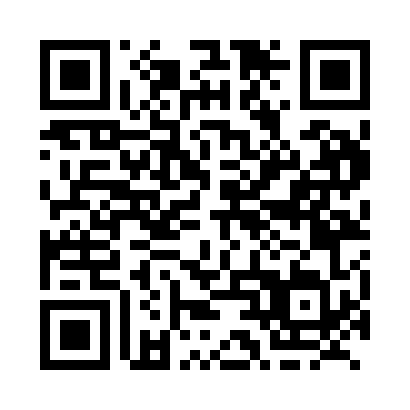 Prayer times for Mountain, Ontario, CanadaMon 1 Jul 2024 - Wed 31 Jul 2024High Latitude Method: Angle Based RulePrayer Calculation Method: Islamic Society of North AmericaAsar Calculation Method: HanafiPrayer times provided by https://www.salahtimes.comDateDayFajrSunriseDhuhrAsrMaghribIsha1Mon3:245:191:066:288:5210:482Tue3:255:201:066:288:5210:473Wed3:265:211:066:288:5210:464Thu3:275:211:076:288:5210:465Fri3:285:221:076:288:5110:456Sat3:295:231:076:288:5110:447Sun3:305:231:076:288:5010:438Mon3:315:241:076:278:5010:429Tue3:335:251:076:278:4910:4110Wed3:345:261:076:278:4910:4011Thu3:355:271:086:278:4810:3912Fri3:375:271:086:268:4810:3813Sat3:385:281:086:268:4710:3714Sun3:395:291:086:268:4610:3615Mon3:415:301:086:258:4610:3516Tue3:425:311:086:258:4510:3317Wed3:445:321:086:258:4410:3218Thu3:455:331:086:248:4310:3019Fri3:475:341:086:248:4210:2920Sat3:485:351:086:238:4110:2821Sun3:505:361:086:238:4010:2622Mon3:525:371:086:228:3910:2423Tue3:535:381:096:228:3810:2324Wed3:555:391:096:218:3710:2125Thu3:575:401:096:208:3610:2026Fri3:585:411:096:208:3510:1827Sat4:005:421:096:198:3410:1628Sun4:025:431:086:188:3310:1429Mon4:035:451:086:188:3210:1330Tue4:055:461:086:178:3110:1131Wed4:075:471:086:168:2910:09